EDITAL Nº01/2020O Diretor do Centro de Ciências Médicas - CCM, no uso de suas atribuições, considerando o disposto nos Artigos 23, Inciso VI, § 1º e 26, § 3º do Estatuto da Universidade Federal da Paraíba, torna público o Edital para a Consulta Eleitoral para escolha de Representantes junto ao CONSEPE – Conselho de Ensino, Pesquisa e Extensão e CONSUNI - Conselho Universitário.PROCEDIMENTOS PARA CONSULTA ELEITORAL DA ELEIÇÃO 	A eleição de que trata o presente Edital, destina-se ao preenchimento de 01 vaga de Representante Titular e 01 vaga de Representante Suplente do CCM junto ao CONSUNI, a contar após o dia 13 de março de 2020;  01 vaga de Representante Titular e 01 vaga de Representante Suplente do CCM junto ao CONSEPE, para assumir após a nomeação; e 01 vaga de mandato complementar de Suplente do CCM junto ao CONSEPE, que após a nomeação, ficará como representante até o dia 21 de novembro de 2020. 	DOS PRÉ-REQUISITOS 	As Chapas deverão ser compostas por docentes com vínculo no Centro de Ciências Médicas.	DAS INSCRIÇÕES 	As inscrições serão realizadas na Secretaria da Direção de Centro. Os interessados deverão entregar o requerimento de inscrição preenchido no período de 05 a 10 de fevereiro de 2020, das 08 às 12 horas e das 14 às 17 horas. 	DA DIVULGAÇÃO DAS CHAPAS	A divulgação das chapas será efetuada pela comissão eleitoral, no dia 11 de fevereiro de 2020.          DOS RECURSOS ÀS INSCRIÇÕES	As chapas homologadas terão um período designado para interposição de recursos nos dias 12 e 13 de fevereiro de 2020. 	DA CONSULTA ELEITORAL	A consulta eleitoral tem previsão de ocorrer no dia 17 de fevereiro de 2020, das 08 às 17 horas, em urna a ser instalada no Hall do CCM.DA APURAÇÃO DOS VOTOS A apuração dos votos será realizada pela comissão eleitoral no dia 17 de fevereiro de 2020DOS RECURSOS AO RESULTADO DA CONSULTA ELEITORALAs chapas terão o prazo de 48 horas após a divulgação do resultado preliminar para a interposição de recurso.Os recursos serão julgados pela comissão eleitoral no prazo de 3 (três) dias. DO RESULTADO FINALO resultado final da Consulta Eleitoral será divulgado após a análise dos recursos e encaminhado pela Comissão Eleitoral à presidência do Conselho de Centro. João Pessoa/PB, 04 de fevereiro de 2020.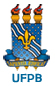 UNIVERSIDADE FEDERAL DA PARAÍBACENTRO DE CIÊNCIAS MÉDICAS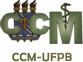 PROF. CLODOALDO DA SILVEIRA COSTAMAT. SIAPE 3334526PRESIDENTE DA COMISSÃO ELEITORALPROF. CLODOALDO DA SILVEIRA COSTAMAT. SIAPE 3334526PRESIDENTE DA COMISSÃO ELEITORALERICK TELL RÉGIS SILVAMAT. SIAPE 1750639MEMBRO TITULARTHIAGO HENRIQUE FLORÊNCIO DE OLIVEIRAMAT. 2016038020MEMBRO TITULAR